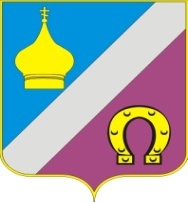 РОССИЙСКАЯ ФЕДЕРАЦИЯРОСТОВСКАЯ ОБЛАСТЬ  НЕКЛИНОВСКИЙ РАЙОНМУНИЦИПАЛЬНОЕ ОБРАЗОВАНИЕ «НИКОЛАЕВСКОЕ СЕЛЬСКОЕ ПОСЕЛЕНИЕ»АДМИНИСТРАЦИЯ НИКОЛАЕВСКОГО СЕЛЬСКОГО ПОСЕЛЕНИЯПОСТАНОВЛЕНИЕс. Николаевка09.04.2019г.	№ 139«О внесении изменений в Постановление Администрации Николаевского сельского поселения от 26.03.2018 № 78 «Об утверждении правил представления лицом, поступающим на работу на должность руководителя муниципального учреждения, а также руководителем муниципального учреждения сведений о своих доходах, об имуществе и обязательствах имущественного характера и о доходах, об имуществе и обязательствах имущественного характера своих супруга (супруги) и несовершеннолетних детей»В соответствии с частью 4 статьи 275 Трудового кодекса Российской Федерации, частью 1 статьи 8 Федерального закона от 25.12.2008 № 273-ФЗ «О противодействии коррупции», пунктом 2 Постановления Правительства Российской Федерации от 13.03.2013 № 208 «Об утверждении Правил представления лицом, поступающим на работу на должность руководителя федерального государственного учреждения, а также руководителем федерального государственного учреждения сведений о своих доходах, об имуществе и обязательствах имущественного характера и о доходах, об имуществе и обязательствах имущественного характера своих супруга (супруги) и несовершеннолетних детей», руководствуясь Уставом муниципального образования «Николаевское сельское поселение», принятым решением Собрания депутатов Николаевского сельского поселения от 05.09.2016 № 163 (в ред. от 27.04.2017), Администрация Николаевского сельского поселенияПОСТАНОВЛЯЕТ:Внести в приложение к Постановлению Администрации Николаевского сельского поселения от 26.03.2018 № 78 «Об утверждении правил представления лицом, поступающим на работу на должность руководителя муниципального учреждения, а также руководителем муниципального учреждения сведений о своих доходах, об имуществе и обязательствах имущественного характера и о доходах, об имуществе и обязательствах имущественного характера своих супруга (супруги) и несовершеннолетних детей» следующие изменения:1.1. пункт 4 изложить в следующей редакции:«4.Сведения, предусмотренные пунктами 2 и 3 настоящих Правил, представляются должностному лицу, ответственному за работу по профилактике коррупционных и иных правонарушений Администрации Николаевского сельского поселения, по утвержденной Президентом Российской Федерации форме справки, которая заполняется с использованием специального программного обеспечения «Справки БК», размещенного на официальном сайте государственной информационной системы в области государственной службы в информационно-телекоммуникационной сети «Интернет».»;1.2. дополнить пунктами 6.1 и 6.2 следующего содержания:«6.1.В случае непредставления по объективным причинам руководителем муниципального учреждения сведений о доходах, об имуществе и обязательствах имущественного характера супруги (супруга) и несовершеннолетних детей данный факт подлежит рассмотрению комиссией по соблюдению требований к служебному поведению муниципальных служащих Администрации Николаевского сельского поселения и урегулированию конфликта интересов.6.2. Проверка достоверности и полноты сведений о доходах, об имуществе и обязательствах имущественного характера, представленных в соответствии с настоящим Положением лицом, поступающим на должность руководителя муниципального учреждения, руководителем муниципального учреждения, осуществляется в порядке, установленном нормативными правовыми актами Российской Федерации, Ростовской области и Николаевского сельского поселения.»;1.3. абзац второй пункта 7 признать утратившим силу;1.4. дополнить пунктами 9, 10 и 11 следующего содержания:«9. Муниципальные служащие Администрации Николаевского сельского поселения, в должностные обязанности которых входит работа со сведениями о доходах, об имуществе и обязательствах имущественного характера, виновные в их разглашении или неправомерном использовании, несут ответственность в соответствии с законодательством Российской Федерации.10. Сведения о доходах, об имуществе и обязательствах имущественного характера, представленные в соответствии с настоящим Положением лицом, поступающим на работу на должность руководителя муниципального учреждения, руководителем муниципального учреждения, и информация о результатах проверки их достоверности и полноты приобщаются к личному делу руководителя муниципального учреждения.В случае, если лицо, поступающее на работу на должность руководителя муниципального учреждения, представившее должностному лицу, ответственному за работу по профилактике коррупционных и иных правонарушений Администрации Николаевского сельского поселения, справки о своих доходах, об имуществе и обязательствах имущественного характера, а также справки о доходах, об имуществе и обязательствах имущественного характера своих супруги (супруга) и несовершеннолетних детей, не было назначено на должность руководителя муниципального учреждения, такие справки возвращаются указанному лицу по его письменному заявлению вместе с другими документами.11. В случае непредставления или представления неполных или недостоверных сведений о доходах, об имуществе и обязательствах имущественного характера либо непредставления или представления заведомо неполных или недостоверных сведений о доходах, об имуществе и обязательствах имущественного характера, если представление таких сведений обязательно, лицо, поступающее на работу на должность руководителя муниципального учреждения, или руководитель муниципального учреждения несут ответственность в соответствии с законодательством Российской Федерации.»;Настоящее постановление вступает в силу со дня его официального опубликования (обнародования).Главному специалисту Администрации Николаевского сельского поселения (Левиной О.Г.):3.1. ознакомить с настоящим постановлением руководителей муниципальных учреждений Николаевского сельского поселения под роспись;3.2. обеспечить официальное опубликование (обнародование) настоящего постановления и разместить его на официальном сайте Администрации Николаевского сельского поселения в информационно-телекоммуникационной сети «Интернет» в установленном порядке.Контроль за исполнением настоящего постановления оставляю за собой.И.О.Главы АдминистрацииНиколаевского сельского поселения	Т.А. Полякова